Учитель – дефектолог: Коткова В.Р.Рекомендации учителя - дефектолога родителям к проведению коррекционно – развивающих занятий с детьми 4-5 лет в домашних условиях.Рекомендации по проведению занятийВсе занятия должны строиться по правилам игры, так как в противном случае вы можете натолкнуться на упорное нежелание ребёнка заниматься.Длительность занятия без перерыва должна быть не больше 15-20 минут.Лучше время для занятий - после завтрака и после дневного сна.Не заставляйте ребёнка заниматься, если он плохо себя чувствует.Отведите специальное место для проведения занятий, где ребёнку ничего не сможет помешать.Объясняя ребёнку что-то, используйте наглядный материал.Не употребляйте слово «неправильно», поддерживайте все начинания, хвалите даже за незначительные успехи.	Тема недели «Насекомые ».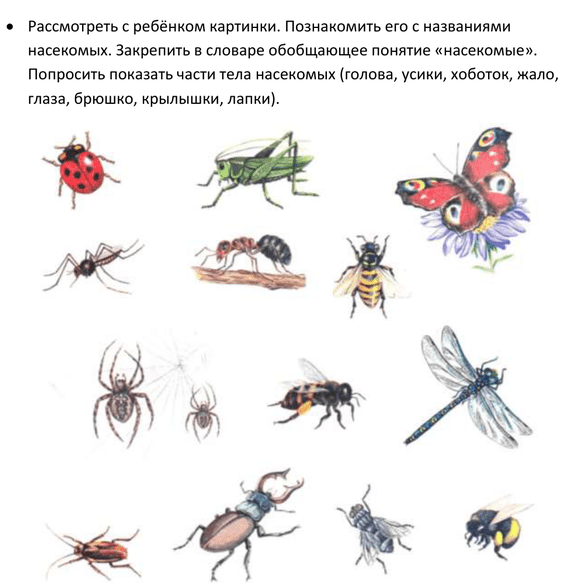 Игра «Отгадай загадки » .Летит – кричит; сядет – молчит;Кто его убьёт – свою кровь прольёт. (Комар)Чёрен – да не ворон, рогат – да не бык,Шесть ног без копыт. (Жук)Мы – лесные жители, мудрые строители.Из иголок всей артелью строим дом себе под елью. (Муравьи)На лугу живет скрипач,Носит фрак и ходит вскачь. (Кузнечик)Домовитая хозяйкаПолетела над лужайкой,Похлопочет над цветком –Он поделится медком. (Пчела)Игра : «Найди,чья тень»Цель: развивать концентрацию зрительного внимания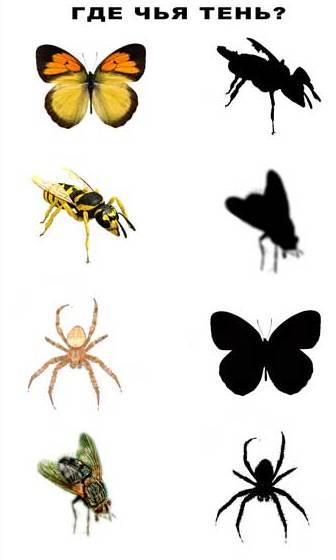 Игра: «Нарисуй правильно»Цель: закреплять умение соотносить цифру с количеством предметов, способствовать развитию зрительного внимания.Предложите дорисовать в прямоугольнике геометрические фигуры так, чтобы их количество соответствовало цифре слева.Сколько дорисовали треугольников? (Четыре).Почему? (Потому что один уже нарисован, четыре и один будет пять, цифра 5 написана слева). Сколько дорисовали овалов? (Три.)Почему?  (Потому что один уже нарисован, три и один будет четыре, цифра 4 написана слева.) 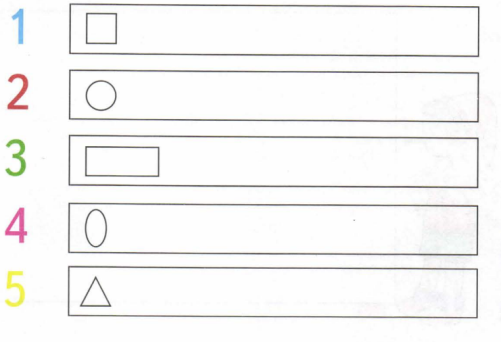 Игра: «На какую фигуру похожи предметы?» Цель: закреплять умение видеть в контурах окружающих предметов геометрические тела, способствовать развитию зрительного внимания.Назовите предметы.  (Коробка, мяч, ваза) Назовите геометрические тела.  ( Шар, куб, цилиндр) Соедините линиями шар, цилиндр, куб с предметами, которые на них похожи.  (Мяч с шаром, коробку с кубом, вазу с цилиндром. )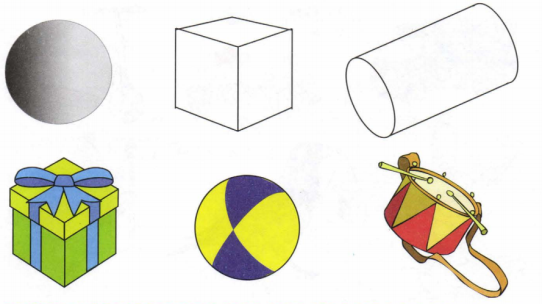 Игра: « Сосчитай, обведи соответствующую цифру»Цель: закреплять умение соотносить цифру с количеством предметов.Дайте задание обвести цифру, обозначающую количество насекомых на картинке. 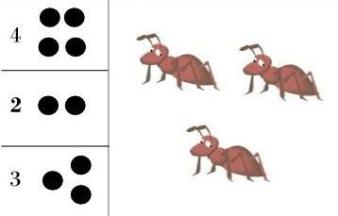 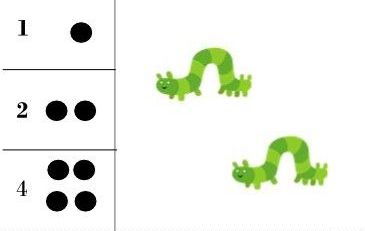 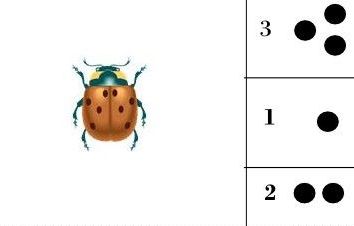 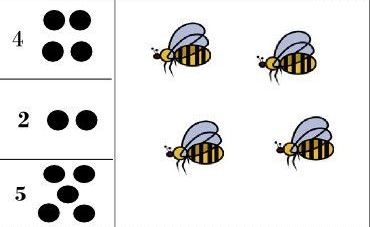 Игра «Посади бабочку на цветок»Цель: закрепить основные и оттеночные цвета.Посади бабочек на цветочки такого же цвета.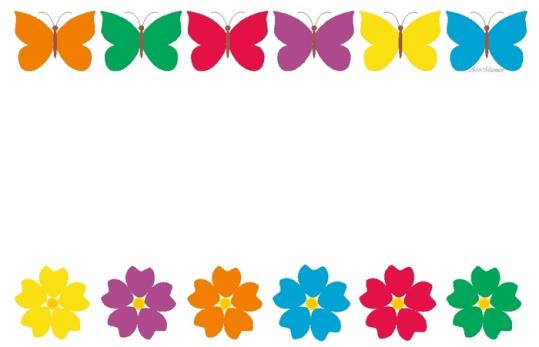 Игра «Лабиринт».Цель: развивать логическое мышление, зрительное восприятие.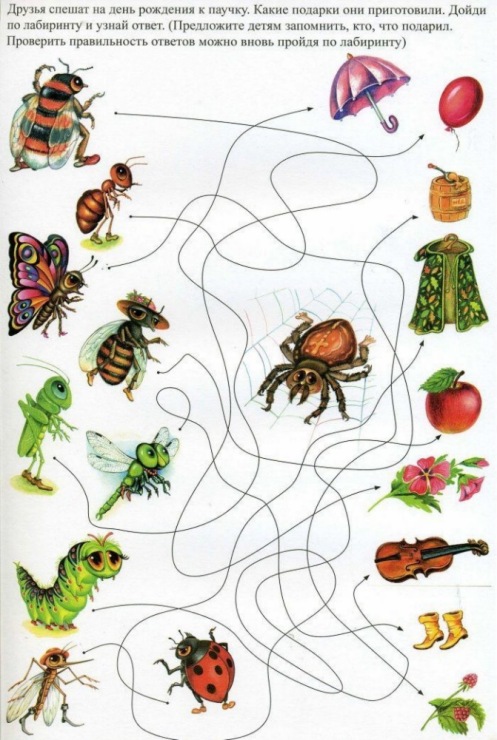 